Universidade de São Paulo Instituto de Química de São Carlos 	 Serviço de Pós-Graduação 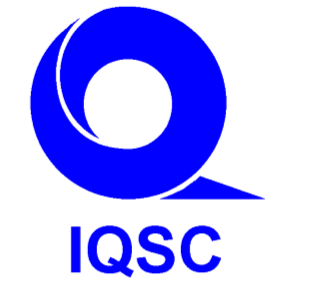 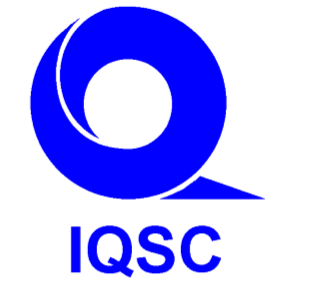 Caixa Postal 780            13560-970  São Carlos – SP                    Te.: (16) 3373-9909     Formulário de Busca Prévia nas Bases de Patentes  em âmbito nacional e internacionalAluno(a):____________________________________________________________________________Orientador(a):______________________________________________________________________ Área:   (   ) Físico-Química      (   )  Química Analítica e Inorgânica        (    ) Química Orgânica e Biológica Nível:   (    ) Mestrado    (   ) Doutorado           Nº USP: _____________________                Resumo do Projeto de Pesquisa (use o verso e outras folhas, se necessário) Bases de Patentes Consultadas Bases Nacionais: 	Bases Internacionais: (   ) INPI 	(   ) ESPACENET (   ) Outras:______________________________ 	(   ) DERWENT  	(   ) USPTO  	(   ) EPO  	(   ) NCIPI  	        (   ) Outras:______________________________ Especificação de Documentos Encontrados – Número, Título e Depositante.  Se necessário utilize o verso e folhas anexas: 1.)________________________________________________________________________________ 2.)________________________________________________________________________________ 3.) ________________________________________________________________________________ Comentários de Contra Argumentos Técnicos sobre cada documento (use folhas adicionais):  Data: ____/____/_______Assinatura do(a) orientador(a): ____________________________________________ Assinatura do(a) aluno(a): _______________________________________________     